Szkoła Podstawowa nr 169 im. Orła Białego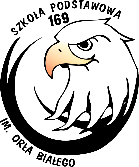 ul. Uprawna 9/17   *   02-967 Warszawa  *  i faks (022) 8429989
sp169@eduwarszawa.pl
_________________________________________________WNIOSEK O PRZYJĘCIE DZIECKA DO ŚWIETLICYSzkoły Podstawowej nr 169 im. Orła Białego w WarszawieZwracamy się z prośbą o przyjęcie dziecka………………………………………………………………………………………………(imię, nazwisko dziecka)uczennicy/ucznia* klasy ……………………………………do świetlicy w roku szkolnym 2023/2024w dniach/ w godzinach*:Uwaga! Świetlica szkolna pracuje w godzinach 07:00 – 17:00Oświadczamy, że konieczne jest korzystanie naszego dziecka z opieki świetlicowej ze względu na czas pracy rodziców/opiekunów prawnych*(Informujemy, że zgodnie z art. 105 ustawy, z dn. 14 grudnia 2016 r. Prawo oświatowe, szkoła podstawowa jest obowiązana zapewnić zajęcia świetlicowe dla uczniów, którzy pozostają w szkole dłużej ze względu na czas pracy rodziców -na wniosek rodziców).Jednocześnie zobowiązuję się do przestrzegania zapisów Regulaminu świetlicy. Podpisy:*Niepotrzebne skreślić(jeżeli opiekę nad dzieckiem sprawuje jeden rodzic lub opiekun należy w miejsce drugiego podpisu postawić znak X)Warszawa, dnia ……………………..ZGODA NA PRZETWARZANIE DANYCH OSOBOWYCHJa, niżej podpisany/podpisana……………………………………………………………………………………………………………….(imię i nazwisko rodzica/opiekuna prawnego)TAK         NIE(w wybranym miejscu postawić X)Wyrażam zgodę na przetwarzanie moich danych osobowych: imię, nazwisko, nr dowodu osobistego , nr telefonu w związku z odbiorem/upoważnieniem mnie do odbioru ucznia Szkoły Podstawowej 
nr 169 im. Orła Białego w Warszawie………………………………………………………………………………………………(imię, nazwisko dziecka)Oświadczam, że dane podaję dobrowolnie oraz, że są one zgodne z prawdą. 
Wiem, że w każdym momencie mam możliwość odwołania swojej zgody.Warszawa, dnia …………………. 			………….. …………………………….(Czytelny podpis rodzica/ prawnego opiekuna)Zgodnie z art. 13 i 14 Rozporządzenia Parlamentu Europejskiego i Rady (UE) 2016/679 z dnia 27 kwietnia 2016 r. w sprawie ochrony osób fizycznych w związku z przetwarzaniem danych osobowych i w sprawie swobodnego przepływu takich danych oraz uchylenia dyrektywy 95/46/WE (ogólne rozporządzenie o ochronie danych „RODO”), informuję, że:Administratorem Pani/Pana danych osobowych jest Szkoła Podstawowa nr 169 im. Orła Białego, ul. Uprawna 9/17 02-967 Warszawa.W sprawach związanych z ochroną danych osobowych proszę kontaktować się z inspektorem ochrony danych za pośrednictwem poczty elektronicznej pod adresem iod@dbfowilanow.waw.pl lub poczty tradycyjnej pod adresem siedziby administratora.Podstawą przetwarzania Pani / Pana danych osobowych jest art. 6 ust. 1 lit. c) RODO – przetwarzanie jest niezbędne do wypełnienia obowiązku prawnego ciążącego na Administratorze w celu zapewnienia bezpieczeństwa dzieci w drodze do domu.Administrator będzie przetwarzał odpowiednio następujące kategorie danych osobowych: imię, nazwisko, numer i serię dokumentu tożsamości i numer telefonu.Pani / Pana dane osobowe nie będą przekazywane żadnym odbiorcom.Pani / Pana dane nie będą przekazywane do państw trzecich.Pani / Pana dane osobowe będą przetwarzane przez okres trwania roku szkolnego lub do momentu zmiany osoby upoważnionej do odbioru dziecka.W związku z przetwarzaniem danych osobowych, przysługują Pani / Panu:Prawo dostępu do danych,Prawo do sprostowania, Prawo do usunięcia, Prawo do ograniczenia przetwarzania,W przypadku powzięcia informacji o przetwarzaniu danych osobowych niezgodnie z prawem przysługuje Pani / Panu prawo do wniesienia skargi do organu nadzorczego.Podanie przez Panią / Pana danych osobowych jest warunkiem ustawowym. Konsekwencją niepodania danych osobowych będzie brak możliwości odbioru dziecka z placówki.Źródłem Pani / Pana danych osobowych są rodzice lub opiekunowie prawni, którzy wskazali Panią / Pana, jako osobę upoważnioną do odbioru dziecka.Pani / Pana dane osobowe nie będą przetwarzane w sposób zautomatyzowany i nie będą podlegały profilowaniu.Warszawa, dnia ……………………………….			……………………………….					                               (Czytelny podpis rodzica/prawnego opiekuna)OŚWIADCZENIE O ODBIERANIU DZIECKA ZE ŚWIETLICY SZKOLNEJSzkoły Podstawowej nr 169 im. Orła Białego w WarszawieOświadczam, że mój syn/córka* ………………………………………………………………..(imię, nazwisko dziecka)uczeń/uczennica* klasy ……………………………………PO ZAJĘCIACH ŚWIETLICY :odbierany/a* będzie przez rodzica/prawnego opiekuna*wraca samodzielnie, ponieważ ukończył/a 7 latodbierany/a* będzie przez upoważnione przez nas osoby:Upoważniam/y* do odbioru mojego/naszego dziecka następujące osoby poza rodzicami/prawnymi opiekunami: Bierzemy na siebie pełną odpowiedzialność prawną za bezpieczeństwo dziecka od momentu jego odbioru przez wskazaną powyżej upoważnioną przez nas osobę. Warszawa, dnia ………………………………………….Czytelne podpisy: *Niepotrzebne skreślić(jeżeli opiekę nad dzieckiem sprawuje jeden rodzic lub opiekun należy w miejsce drugiego podpisu postawić znak X)Dni tygodniaOd godziny          -    do godziny PoniedziałekWtorekŚrodaCzwartekPiątekMatka/prawna opiekunkaOjciec/prawny opiekunImię i nazwiskoSeria i nr dowodu osobistegoSeria i nr dowodu osobistegoSeria i nr dowodu osobistegoSeria i nr dowodu osobistegoSeria i nr dowodu osobistegoSeria i nr dowodu osobistegoSeria i nr dowodu osobistegoSeria i nr dowodu osobistegoSeria i nr dowodu osobistegoNr telefonuXXXXXXXXImię i nazwisko osobyupoważnionejSeria i nr dowodu osobistegoSeria i nr dowodu osobistegoSeria i nr dowodu osobistegoSeria i nr dowodu osobistegoSeria i nr dowodu osobistegoSeria i nr dowodu osobistegoSeria i nr dowodu osobistegoSeria i nr dowodu osobistegoSeria i nr dowodu osobistegoNr telefonuXXXXXXXXXXXXXXXXMatka/ prawna opiekunka*Ojciec/ Prawny opiekun*